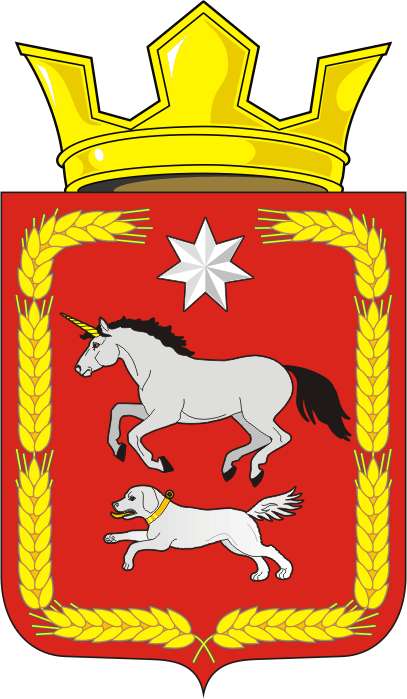 АДМИНИСТРАЦИЯ КАИРОВСКОГО СЕЛЬСОВЕТАСАРАКТАШСКОГО РАЙОНА ОРЕНБУРГСКОЙ ОБЛАСТИП О С Т А Н О В Л Е Н И Е____________________________________________________________________16.10.2023                                         с. Каировка                                         № 69/1-пОб отмене на территории Каировского сельсовета особого противопожарного режимаВ соответствии со статьей 30 Федерального закона от 21 декабря 1994 года № 69-ФЗ «О пожарной безопасности», с постановлением Правительства Оренбургской области от 03.10.2023 г. № 975-пп «Об отмене на территории Оренбургской области особого противопожарного режима» в связи с изменившимися погодными условиями и стабилизацией обстановки с пожарами на территории Каировского сельсовета1. Отменить с 16.10.2023 года особый противопожарный режим на территории Каировского сельсовета, введенный постановлением администрации Каировского сельсовета от 29.05.2023  № 44-п «О введении особого противопожарного режима на территории муниципального образования Каировский сельсовет Саракташского района Оренбургской области».2. Настоящее  постановление вступает в силу после его подписания и подлежит размещению на официальном сайте муниципального образования Каировский сельсовет Саракташского района Оренбургской области.3. Контроль за выполнением настоящего постановления оставляю за собой.Глава сельсовета                                                           А.Н. ЛогвиненкоРазослано: прокуратуре района, в дело